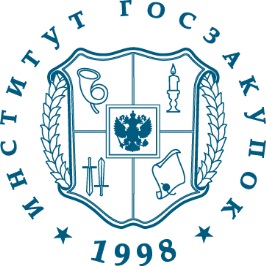 Основные нововведения Закона о контрактной системеНижеприведенная таблица разработана Институтом госзакупок специально для тех, у кого нет времени, желания, знаний, необходимых  для прочтения и осознания Закона о контрактной системе. При использовании текста из таблицы (полностью или частично) ссылка на авторство Института госзакупок и сайт института ОБЯЗАТЕЛЬНА.Подробнее узнать о Законе и деталях его применения можно на обучающих мероприятиях Института госзакупок, в том числе на семинаре-совещании «КОНТРАКТНАЯ СИСТЕМА в сфере закупок» 6-7 июня 2013 года в Москве, в Измайлово - www.roszakupki.ruВ таблице используются сокращения: КС- контрактная система, БУ- бюджетное учреждение, КУ- казенное учреждение, ЕИС- единая информационная система, СМП - субъекты малого предпринимательства, СОНКО - социально ориентированные некоммерческие организации, ОМС- обязательное медицинское страхование, РНП- реестр недобросовестных поставщиков, НПА- нормативные правовые акты, Н(М)Цк – начальная (максимальная) цена контракта, ОИК – обеспечение исполнения контракта, орган МСУ – орган местного самоуправления.№ п/пВопросСуть нововведений:1Сфера действия закона о КСЗакон регулирует отношения, связанные с приобретением товаров, работ, услуг (далее - ТРУ), в том числе связанные с приобретением недвижимого имущества или арендой имущества.2ТерминологияВместо размещения заказов – «закупки» и «определение поставщика»3Субъекты, на которые распространяются положения законаПомимо гос. и мун.заказчиков, бюджетных учреждений, закон применяют в некоторых случаях автономные учреждения и унитарные предприятия (по кап.вложениям в объекты гос., мун. собственности) и иные юрлица (в рамках бюджетных инвестиций)4Закупки бюджетных учрежденийЗакупки бюджетных учреждений «раздваиваются»: за счет субсидий – закон о КС, а за счет «заработанных» средств (кроме средств ОМС), грантов – Закон № 223-ФЗ (если БУ примет соответствующее положение)5Принципыоткрытости;прозрачности информации о контрактной системе в сфере закупок;обеспечения конкуренции;профессионализма заказчиков:стимулирования инноваций;единства контрактной системы в сфере закупок;ответственности за результативность обеспечения государственных и муниципальных нужд;эффективности осуществления закупок.6Информационное обеспечениеЕдиная информационная система в сфере закупок - совокупность информации, указанной в части 3 статьи 4 ФЗ о КС и содержащейся в базах данных, информационных технологий и технических средств, включающая:планы закупок; планы-графики; информацию о реализации планов закупок и планов-графиков; информацию об условиях допуска иностранных товаров, работ (услуг) выполняемых (оказываемых) иностранными лицами, условия применения национального режима – национальный режим – исключение, а не правило; информацию о закупках, об исполнении контрактов; реестр контрактов, реестр недобросовестных поставщиков (РНП); библиотеку типовых контрактов, типовых условий контрактов; реестр банковских гарантий; реестр жалоб, плановых и внеплановых проверок, их результатов и выданных предписаний; перечень МФО, созданных в соответствии с международными договорами, участником которых является РФ, а также МФО, с которыми Российская Федерация заключила международные договоры; результаты мониторинга закупок, аудита в сфере закупок, а также контроля в сфере закупок ; отчеты заказчиков, предусмотренные ФЗ о КС (о закупках у СМП И СОНКО, об обоснованности закупки у единственного поставщика);каталоги ТРУ для обеспечения государственных и муниципальных нужд;нормативные правовые акты;информацию о складывающихся на товарных рынках ценах ТРУ, закупаемых для обеспечения государственных и муниципальных нужд, а также о размещаемых заказчиками запросах цен ТРУ;иные информацию и документы, размещение которых в ЕИС предусмотрено ФЗ о КС и 223-ФЗ. 7Организация электронного документооборотаОбмен электронными документами осуществляется с использованием ЕИС.Также предусмотрено:использование усиленной неквалифицированной электронной подписи (УНЭП);заявки, окончательные предложения и др. документы должны быть подписаны УНЭП и поданы с использованием ЕИС;Минэкономразвития России совместно с Минкомсвязи России и ФАС России должны установить:- порядок использования УНЭП в ЕИС, на электронных площадках (ЭП), - порядок взаимодействия УЦ с ЕИС и ЭП, - ответственность УЦ.Минэкономразвития совместно с ФСБ должны установить:- требования к сертификатам ключей подписей.Подачу заявок на конкурс можно предусмотреть только в бумажной форме. По другим закупкам – участник всегда может подать электронную заявку!8Централизация закупокНовые варианты централизации закупок:в специальном казенном учреждении (одном или нескольких)функции уполномоченного органа могут быть расширены (могут быть распространены на стадии планирования, заключения и исполнения контрактов)закупки могут быть централизованы в отраслевом ведомстве (орган исполн. власти, орган МСУ) для своих тер.органов и подведомственных учрежденийполномочия по муниципальным закупкам по соглашению между субъектом федерации и муниципальным образованием могут быть переданы на уровень субъекта федерации9Планирование закупокПланирование закупок осуществляется посредством формирования, утверждения и ведения:1) планов закупок (утверждаются на срок закона о бюджете соответствующего уровня);2) планов-графиков (утверждаются на один фин. год).Планы-графики на 2014 – 2015 годы размещаются по существующим в рамках 94-ФЗ правилам.Обоснование закупокОбоснование закупки осуществляется заказчиком при формировании плана закупок, плана-графика Цель: установление соответствия планируемой закупки целям осуществления закупок.При формировании плана закупок обоснованию подлежит объект закупки исходя из:- необходимости реализации конкретной цели осуществления закупки, - установленных требований к закупаемым ТРУ (в том числе предельной цены ТРУ) и (или) нормативных затрат на обеспечение функций государственных органов, органов управления государственными внебюджетными фондами, муниципальных органов  –  см. нормирование закупок (ст. 19).При формировании плана-графика обоснованию подлежат:- Н(М)Цк, цена контракта у ед. поставщика;- Способ определения поставщика, в том числе дополнительные требования к участникам закупки.Оценка обоснованности осуществления закупок проводится в ходе мониторинга закупок, аудита в сфере закупок и контроля в сфере закупок.Нормирование закупокНормирование -  установление требований к ТРУ (в том числе предельной цены ТРУ) и (или) нормативных затрат на обеспечение функций государственных органов, органов управления государственными внебюджетными фондами, муниципальных органов.Общие правила нормирования определяются Правительством РФ;Правила нормирования определяют Правительство РФ, высшие исполнительные органы госвласти субъектов РФ, местные администрации, а также государственные органы, органы управления государственными внебюджетными фондами, Государственная корпорация по атомной энергии «Росатом», муниципальные органы.Обязательное общественное обсуждение закупокСлучаи общественного обсуждения и его порядок определяются Правительством РФ.В 2014-2015 годы общественное обсуждение проводится в порядке, определяемом Минэкономразвития России, в случае, если Н(М)Цк превышает один миллиард рублей.НПА субъектов РФ и МО в дополнение к случаям, установленным Правительством РФ, могут быть установлены иные случаи общественного обсуждения и принят свой порядок общественного обсуждения в этих случаях.По результатам общественного обсуждения закупок могут быть внесены изменения в планы закупок, планы-графики, документацию о закупках или закупки могут быть отменены. Закупки, подлежащие обязательному общественному обсуждению, не могут быть осуществлены без проведения такого обсуждения!10Контрактная службаЗаказчики, совокупный годовой объем закупок которых в соответствии с планом-графиком превышает 100 млн. руб., создают контрактные службы (создание специального структурного подразделения не является обязательным).Если совокупный годовой объем закупок не превышает 100 млн. руб. и отсутствует контрактная служба, заказчик назначает должностное лицо, ответственное за осуществление закупки или нескольких закупок, включая исполнение каждого контракта - контрактного управляющего.Функции и полномочия: 1) разрабатывают план закупок, осуществляют подготовку изменений для внесения в план закупок, размещают в единой информационной системе план закупок и внесенные в него изменения;2) разрабатывают план-график, осуществляют подготовку изменений для внесения в план-график, размещают в единой информационной системе план-график и внесенные в него изменения;3) осуществляют подготовку и размещение в единой информационной системе извещений об осуществлении закупок, документации о закупках и проектов контрактов, подготовку и направление приглашений принять участие в определении поставщиков (подрядчиков, исполнителей) закрытыми способами;4) обеспечивают осуществление закупок, в том числе заключение контрактов;5) участвуют в рассмотрении дел об обжаловании результатов определения поставщиков (подрядчиков, исполнителей) и осуществляют подготовку материалов для выполнения претензионной работы;6) организуют в случае необходимости на стадии планирования закупок консультации с поставщиками (подрядчиками, исполнителями) и участвуют в таких консультациях в целях определения состояния конкурентной среды на соответствующих рынках товаров, работ, услуг, определения наилучших технологий и других решений для обеспечения государственных и муниципальных нужд;7) осуществляют иные полномочия, предусмотренные ФЗ о КС.При централизации закупок  - осуществляют полномочия, предусмотренные ФЗ о КС и не переданные соответствующим уполномоченному органу, уполномоченному учреждению.Работники контрактной службы, контрактный управляющий должны иметь высшее образование или дополнительное профессиональное образование в сфере закупок!11Комиссии по осуществлению закупокЧисло членов котировочной комиссии, комиссии по рассмотрению заявок на участие в запросе предложений и окончательных предложений должно быть не менее чем 3 человека;В состав комиссии не могут быть включены лица, которые были привлечены в качестве экспертов к проведению экспертной оценки Расшифрованы «родственные связи», которые не позволяют быть членом комиссии: физические лица, состоящие в браке с руководителем участника закупки, являющиеся близкими родственниками:родственниками по прямой восходящей и нисходящей линии (родителями и детьми, дедушкой, бабушкой и внуками), полнородными и неполнородными (имеющими общих отца или мать) братьями и сестрами, усыновителями руководителя или усыновленными руководителем участника закупки.Об очередном заседании членов комиссии должен уведомлять Председатель комиссииПри проведении совместных торгов, кто и когда утверждает комиссии должно быть написано в соглашении о проведении совместных торгов. В состав такой комиссии включаются представители сторон соглашения пропорционально объему закупок, осуществляемых каждым заказчиком, в общем объеме закупок, если иное не предусмотрено соглашением Требования к квалификации членов комиссии:Заказчик включает в состав комиссии преимущественно лиц, прошедших профессиональную переподготовку или повышение квалификации в сфере закупок, а также лиц, обладающих специальными знаниями, относящимися к объекту закупки. 12Начальная (максимальная) ценаУстановлены следующие методы определения и обоснования Н(М)Цк, а в случаях, предусмотренных Законом о КС, цены контракта, заключаемого с ед. поставщиком (далее – Н(М)Цк) (ст. 22):	1) метод сопоставимых рыночных цен (анализа рынка);	2) нормативный метод;	3) тарифный метод;	4) проектно-сметный метод;	5) затратный метод.Определение Н(М)Цк может осуществляться посредством применения одного или нескольких методов.Метод сопоставимых рыночных цен (анализа рынка) - установление Н(М)Цк на основании информации о рыночных ценах идентичных* ТРУ, планируемых к закупкам, или при их отсутствии однородных** ТРУ. Идентичными признаются ТРУ, имеющие одинаковые характерные для них основные признаки. При определении идентичности товаров незначительные различия во внешнем виде таких товаров могут не учитываться. При определении идентичности работ, услуг учитываются характеристики подрядчика, исполнителя, их деловая репутация на рынке.Однородными товарами признаются товары, которые, не являясь идентичными, имеют сходные характеристики и состоят из схожих компонентов, что позволяет им выполнять одни и те же функции и (или) быть коммерчески взаимозаменяемыми. При определении однородности товаров учитываются их качество, репутация на рынке, страна происхождения.Однородными работами, услугами признаются работы, услуги, которые, не являясь идентичными, имеют сходные характеристики, что позволяет им быть коммерчески и (или) функционально взаимозаменяемыми. При определении однородности работ, услуг учитываются их качество, репутация на рынке, а также вид работ, услуг, их объем, уникальность и коммерческая взаимозаменяемость.При применении метода сопоставимых рыночных цен (анализа рынка):информация о ценах должна быть получена с учетом сопоставимых с условиями планируемой закупки коммерческих и (или) финансовых условий поставок товаров, выполнения работ, оказания услуг.заказчик может использовать обоснованные им коэффициенты или индексы для пересчета цен товаров, работ, услуг с учетом различий в характеристиках товаров, коммерческих и (или) финансовых условий поставок товаров, выполнения работ, оказания услуг. заказчиком могут использоваться:общедоступная информация о рыночных ценах,информация о ценах, полученная по запросу заказчика у поставщиков (подрядчиков, исполнителей), осуществляющих поставки идентичных или однородных Т.Р.У;информация, полученная в результате размещения запросов цен товаров, работ, услуг в единой информационной системе. Метод сопоставимых рыночных цен (анализа рынка) является приоритетным для определения и обоснования Н(М)Цк.Нормативный метод заключается в расчете Н(М)Цк на основе требований к закупаемым ТРУ, установленных заказчиком в случае, если такие требования предусматривают установление предельных цен товаров, работ, услуг. Тарифный метод применяется заказчиком, если в соответствии с законодательством РФ цены закупаемых ТРУ подлежат государственному регулированию или установлены муниципальными правовыми актами.Проектно-сметный метод заключается в определении Н(М)Цк на:1) строительство, реконструкцию, капитальный ремонт объекта капитального строительства на основании проектной документации;2) проведение работ по сохранению объектов культурного наследия (памятников истории и культуры) народов Российской Федерации на основании согласованной в порядке, установленном законодательством Российской Федерации, проектной документации на проведение таких работ.Затратный метод применяется в случае невозможности применения иных методов или в дополнение к иным методам. Данный метод заключается в определении Н(М)Цк как суммы произведенных затрат и обычной для определенной сферы деятельности прибыли. Информация об обычной прибыли для определенной сферы деятельности может быть получена заказчиком исходя из анализа контрактов, размещенных в единой информационной системе, других общедоступных источников информации, в том числе информации информационно-ценовых агентств, общедоступных результатов изучения рынка, а также результатов изучения рынка, проведенного по инициативе заказчика.В случае невозможности применения указанных выше методов заказчик вправе применить иные методы. В этом случае в обоснование Н(М)Цк заказчик обязан включить обоснование невозможности применения указанных методов.Правительство Российской Федерации вправе установить для отдельных видов, групп товаров, работ, услуг исчерпывающий перечень источников информации, которые могут быть использованы для целей определения начальной (максимальной) цены контракта.Методические рекомендации по применению методов определения Н(М)Цк устанавливаются федеральным органом исполнительной власти по регулированию контрактной системы в сфере закупок (Минэкономразвития России);Правительство Российской Федерации вправе определить сферы деятельности, в которых устанавливается порядок определения Н(М)Цк, и федеральные органы исполнительной власти (далее – ФОИВ), Государственную корпорацию по атомной энергии «Росатом», уполномоченные устанавливать такой порядок. 13Требования к техническому заданиюУстановлены правила описания объекта закупки (ст. 33):описание должно носить объективный характер, указываются функциональные, технические и качественные характеристики, эксплуатационные характеристики объекта закупки (при необходимости);использование, если это возможно, при составлении описания объекта закупки стандартных показателей, требований, условных обозначений и терминологии, касающихся технических и качественных характеристик объекта закупки, установленных в соответствии с техническими регламентами, стандартами и иными требованиями. В противном случае в документации о закупке должно содержаться обоснование необходимости использования других показателей, требований, обозначений и терминологии,описание объекта закупки может включать в себя спецификации, планы, чертежи, эскизы, фотографии, результаты работы, тестирования, требования, в том числе в отношении проведения испытаний, методов испытаний, упаковки в соответствии с требованиями Гражданского кодекса Российской Федерации, маркировки, этикеток, подтверждения соответствия, процессов и методов производства в соответствии с требованиями технических регламентов, стандартов, технических условий, а также в отношении условных обозначений и терминологии;документация о закупке должна содержать изображение поставляемого товара, позволяющее его идентифицировать и подготовить заявку, окончательное предложение, если в такой документации содержится требование о соответствии поставляемого товара изображению товара, на поставку которого заключается контракт;документация о закупке должна содержать информацию о месте, датах начала и окончания, порядке и графике осмотра участниками закупки образца или макета товара, на поставку которого заключается контракт, если в такой документации содержится требование о соответствии поставляемого товара образцу или макету товара, на поставку которого заключается контракт;Лекарственные средства – по МНН. ТН можно указать также в случае закупки ЛП для назначения пациенту при наличии медицинских показаний (индивидуальная непереносимость, по жизненным показаниям);поставляемый товар должен быть новым товаром (товаром, который не был в употреблении, в ремонте, в том числе который не был восстановлен, у которого не была осуществлена замена составных частей, не были восстановлены потребительские свойства) в случае, если иное не предусмотрено описанием объекта закупки.Документация о закупке должна содержать показатели, позволяющие определить соответствие закупаемых товара, работы, услуги потребностям заказчика. При этом указываются максимальные и (или) минимальные значения таких показателей, а также значения показателей, которые не могут изменяться. 14Указание товарных знаков Не должны включаться требования или указания в отношении товарных знаков, знаков обслуживания, фирменных наименований, патентов, полезных моделей, промышленных образцов, наименование места происхождения товара или наименование производителя, а также требования к товарам, информации, работам, услугам при условии, что такие требования влекут за собой ограничение количества участников закупки, за исключением случаев, если не имеется другого способа, обеспечивающего более точное и четкое описание характеристик объекта закупки. Конкурсная документация может содержать указание на товарные знаки в случае, если при выполнении работ, оказании услуг предполагается использовать товары, поставки которых не являются предметом контракта. При этом обязательным условием является включение в описание объекта закупки слов «или эквивалент», за исключением случаев несовместимости товаров, на которых размещаются другие товарные знаки, и необходимости обеспечения взаимодействия таких товаров с товарами, используемыми заказчиком, а также случаев закупок запасных частей и расходных материалов к машинам и оборудованию, используемым заказчиком, в соответствии с технической документацией на указанные машины и оборудование.15Закупки без указания объёма (торг за единицу)Раньше по Закону № 94-ФЗ: выполнение работ по техническому обслуживанию и (или) ремонту техники, оборудования, оказание услуг связи, оказание юридических услугПо ФЗ о КС:выполнение работ по техническому обслуживанию и (или) ремонту техники, оборудования, оказание услуг связи, оказание юридических услуг, оказание медицинских услуг, оказание образовательных услуг, оказание услуг общественного питания, оказание услуг переводчика, оказание услуг по перевозкам грузов, пассажиров и багажа, оказание гостиничных услуг, оказание услуг по проведению оценки 16Обязательные требования к участникамНовые требования к участникам закупки: правомочность участника закупки заключить контракт; отсутствие в РНП сведений о лице, осуществляющем функции единоличного исполнительного органа (ЕИО), членах коллегиального исполнительного органа (КИО), учредителях (а не об участниках (акционерах)!) участника закупки; отсутствие у участника закупки (физ.лица), у руководителя, членов КИО, главного бухгалтера непогашенной судимости за преступления в сфере экономики, а также неприменение запрета заниматься опр.деятельностью, связанной с предметом контракта, и дисквалификации;Обладание исключительными правами на результаты интеллектуальной деятельности, если заказчик в связи с исполнением контракта приобретает права на такие результаты (ранее установление такого требования было правом заказчика).Дополнительные требования к участникам торгов с ограниченным участием (и двухэтапных) в соответствии с ч.2 ст.31 устанавливаются Правительством Российской Федерации. 17Критерии оценки заявок, окончательных предложений18Антидемпинговые мерыПрименяются только для конкурсов и аукционов!!!Предусмотрены следующие случаи применения:Если при Н(М)Цк составляет более чем 15 млн. руб. и участником закупки, с которым заключается контракт, предложена цена, которая на 25% и более % ниже Н(М)Ц контракта, контракт заключается только после предоставления участником обеспечения исполнения контракта в размере, превышающем в 1,5 раза размер обеспечения исполнения контракта, указанный в документации.Если при Н(М)Ц контракта составляет 15 млн. руб и менее и участником закупки, с которым заключается контракт, предложена цена, которая на 25% и более % ниже Н(М)Ц контракта, контракт заключается только после предоставления участником обеспечения исполнения контракта в размере, превышающем в 1,5 раза размер обеспечения исполнения контракта, или информации, подтверждающей добросовестность такого участника на дату подачи заявки.При проведении конкурсов в целях заключения контрактов на НИОКР или технологических работ, оказание консультационных услуг заказчик вправе установить в конкурсной документации различные величины значимости критериев оценки заявок для случаев подачи участником конкурса заявки, содержащей предложение о цене контракта, которая:1) до 25% ниже Н(М)Ц контракта;2) на 25% и более % ниже Н(М)Ц контракта.Если предметом контракта является поставка товара, необходимого для нормального жизнеобеспечения (продовольствие, средства для оказания скорой, в том числе скорой специализированной, медицинской помощи в экстренной или неотложной форме, лекарственные средства, топливо), участник закупки, предложивший цену, которая на 25% и более % ниже Н(М)Ц контракта, обязан представить заказчику обоснование предлагаемой цены.19ПреференцииПреимущества: Учреждениям и предприятиям УИС, организациям инвалидов (+15% к цене контракта, но не выше Н(М)Ц контракта, по требованию победителя по ТРУ, включенным в перечни. Преференции - обязанность (!) заказчика)СМП, социально ориентированные НКО:≥15% совокупного объема закупок о плану-графику;Н(М)Ц контракта ≤ 20 млн.руб.Перечни товаров, работ, услуг для закупки у СМП и СОНКО не устанавливаются;Два способа: спец.конкурентные процедуры;требование о привлечении СМП и СОНКО на субподряд.20Способы закупокВводится 11 способов осуществления закупок (открытый конкурс, конкурс с ограниченным участием, двухэтапный конкурс, закрытый конкурс, закрытый конкурс с ограниченным участием, закрытый двухэтапный конкурс, электронный аукцион, закрытый аукцион, запрос котировок, запрос предложений, закупка у единственного поставщика)Заказчик во всех случаях осуществляет закупку путем проведения открытого конкурса, за исключением случаев, предусмотренных Законом о КСЗаказчик должен обосновать выбор способа определения поставщика, в том числе закупку у ед.источникаотказ от понятия «одноименность», вместо этого пределы: по котировкам – 10 % от общего объема закупок и не  более 100 млн руб по малым закупкам (до 100 т.р.) – 5 % и не более 50 млн руб (для нужд сельский поселений – нет ограничений)до 400 т.р. для особых заказчиков (не более 50% и не больше 20 млн руб)21КонкурсОтдельные изменения в части проведения конкурсов:Установление обеспечения заявок на участие в конкурсе обязательно;Обеспечение заявок может предоставляться 2 способами: путём внесения денежных средств и банковской гарантией;Установлены детальные правила описания объекта закупки;Введены антидемпинговые меры при проведении конкурсов;Предоставление преимуществ учреждениям уголовно-исполнительной системы и организациям инвалидов теперь не право, а обязанность заказчиков;В целях обеспечения экспертной оценки конкурсной документации, заявок на участие в конкурсах и др. функций заказчик вправе привлекать экспертов, экспертные организации.Расширен перечень видов конкурсов:открытый конкурс;конкурс с ограниченным участием ;двухэтапный конкурс;закрытый конкурс;закрытый конкурс с ограниченным участием;закрытый двухэтапный конкурс.Заказчик во всех случаях осуществляет закупку путем проведения открытого конкурса, за исключением случаев, предусмотренных статьями 56, 57, 59, 72, 83, 84 и 93 ФЗ о КС (конкурс с ограниченным участием; двухэтапный конкурс; электронный аукцион; запрос котировок; запрос предложений; закрытые способы определения поставщиков (исполнителей, подрядчиков), закупки у единственного источника).конкурс с ограниченным участием - конкурс, при котором информация о закупке сообщается заказчиком неограниченному кругу лиц путем размещения в единой информационной системе извещения о проведении такого конкурса и конкурсной документации, к участникам закупки предъявляются единые требования и дополнительные требования и победитель такого конкурса определяется из числа участников закупки, прошедших предквалификационный отбор.;двухэтапный конкурс - конкурс, при котором информация о закупке сообщается заказчиком неограниченному кругу лиц путем размещения в единой информационной системе извещения о проведении такого конкурса и конкурсной документации, к участникам закупки предъявляются единые требования либо единые требования и дополнительные требования и победителем такого конкурса признается участник двухэтапного конкурса, принявший участие в проведении обоих этапов такого конкурса (в том числе прошедший предквалификационный отбор на первом этапе в случае установления дополнительных требований к участникам такого конкурса) и предложивший лучшие условия исполнения контракта по результатам второго этапа такого конкурса;закрытый конкурс – конкурс при котором информация о закупке направляется заказчиком ограниченному кругу лиц, которые удовлетворяют требованиям, предусмотренным  ФЗ о КС, и способны осуществить поставку товара, выполнение работы или оказание услуги, являющихся предметом такого конкурса, и победителем такого конкурса.Проведение конкурса с ограниченным участием применяется в случае, если поставки товаров, выполнение работ, оказание услуг по причине их технической и (или) технологической  сложности, инновационного, высокотехнологичного или специализированного характера способны осуществить только поставщики (подрядчики, исполнители), имеющие необходимый уровень квалификации, а также в случаях выполнения работ по сохранению объектов культурного наследия (памятников истории и культуры) народов РФ, реставрации музейных предметов и музейных коллекций, включенных в состав Музейного фонда РФ, документов Архивного фонда РФ, особо ценных и редких документов, входящих в состав библиотечных фондов, выполнения работ, оказания услуг, связанных с необходимостью допуска подрядчиков, исполнителей к учетным базам данных музеев, архивов, библиотек, к хранилищам (депозитариям) музея, к системам обеспечения безопасности музейных предметов и музейных коллекций, архивных документов, библиотечного фонда. Заказчик вправе провести двухэтапный конкурс при одновременном соблюдении следующих условий:1) конкурс проводится для заключения контракта на проведение научных исследований, проектных работ (в том числе архитектурно-строительного проектирования), экспериментов, изысканий, на поставку инновационной и высокотехнологичной продукции, энергосервисного контракта, а также в целях создания произведения литературы или искусства, исполнения (как результата интеллектуальной деятельности);2) для уточнения характеристик объекта закупки необходимо провести его обсуждение с участниками закупки.22АукционАукционы относятся к конкурентным способам и могут проводиться в 2-х формах:аукцион в электронной форме (по тексту Закона о КС - электронный аукцион) закрытый аукцион Уточнено, что лоты могут выделяться только при проведении закрытых аукционов (в настоящее время  на практике при проведении ОАЭФ лоты также не выделяются)Закрытый аукцион нельзя провести при осуществлении закупки у СМП, социально ориентированных некоммерческих организаций (ч. 1 ст. 30) Отдельные изменения в части проведения электронных аукционов:Обязательное проведение в случае, если продукция включена в перечень, установленный Правительством РФ, а также в перечень, установленный субъектом РФ для нужд данного субъекта РФОбеспечение заявок  - в размере от 0,5 до 5 %, если Н(М)Ц контракта не превышает 3 млн. руб. – 1 %; если закупка среди СМП, учреждений УИС и пр. – не более 2 %; перечисляется на счет оператора в банке (перечень и требования к банкам устанавливаются Правительством РФ); % выплачиваются участнику; в случае просрочки возврата, участник вправе требовать уплаты пеней (1/300 ставки рефинансирования за каждый день просрочки)Изменен состав сведений в извещении и документацииВведены антидемпинговые меры (увеличение обеспечения исполнения контракта или подтверждение добросовестности при подписании контракта)Предоставление преимуществ учреждениям уголовно-исполнительной системы и организациям инвалидов теперь не право, а обязанность заказчиков23Электронный аукцион24Закрытые торгиЗакрытые конкурсы, аукционы применяются только в случаях:1) закупок товаров, работ, услуг, необходимых для обеспечения федеральных нужд, если сведения о таких нуждах составляют государственную тайну;2) закупок товаров, работ, услуг, сведения о которых составляют государственную тайну, при условии, что такие  сведения  содержатся в документации о закупке или в проекте контракта;3) заключения контрактов на оказание услуг по страхованию, транспортировке и охране ценностей Государственного фонда драгоценных металлов и драгоценных камней РФ, на оказание услуг по страхованию, транспортировке, охране музейных предметов и музейных коллекций, редких и ценных изданий, рукописей, архивных документов (включая их копии), имеющих историческое, художественное или иное культурное значение и передаваемых заказчиками физическим лицам или юридическим лицам либо принимаемых заказчиками от физических лиц или юридических лиц во временное владение и пользование либо во временное пользование, в том числе в связи с проведением выставок на территории РФ и (или) территориях иностранных государств;4) закупок услуг по уборке помещений, услуг водителей для обеспечения деятельности судей, судебных приставов.25Запрос котировок   Совокупный годовой объем закупок, осуществляемых путем ЗК, не должен превышать 10% объема средств, предусмотренных на все закупки заказчика в соответствии с планом-графиком, но не должен составлять более чем 100 млн. рублей в год (ч.2 ст. 72).   В извещении о проведении ЗК указываются информация о контрактной службе, контрактном управляющем, ответственных за заключение контракта (п.3 ч.1 ст.73);    Заказчик вправе принять решение о внесении изменений в извещение о проведении ЗК не позднее чем за 2 раб. дня до окончания срока подачи заявок. При этом срок подачи заявок должен быть продлен и должен составлять: не менее 7 раб. дней (если Н(М)Цк от 250.000,01 руб. до 500 000 руб.), не менее 4 раб. дней (если Н(М)Цк не превышает 250 000 руб.) (ч.6 ст.74).    При проведении ЗК проводится процедура вскрытия конвертов и открытия доступа к заявкам, поданным в форме эл. документа. Заказчик обязан вести аудиозапись процедуры вскрытия конвертов, а участники вправе вести аудио- и видеозапись такой процедуры (ст. 78).   Вскрытие конвертов, рассмотрение и оценка заявок на участие в ЗК осуществляется в один день (ст. 78).   При наличии судебных актов или обстоятельств непреодолимой силы, препятствующих подписанию контракта, сроки заключения контракта продлеваются на срок действия таких актов и обстоятельств, но не более чем на 30 дней (ч.15 ст.78).Если комиссией отклонены все заявки участников, заказчик продлевает срок подачи заявок на 4 рабочих дня (ч.2 ст. 79).26Запрос предложенийНовая форма конкурентных закупок, не торги! - способ определения поставщика (подрядчика, исполнителя), при котором информация о потребностях в ТРУ сообщается неограниченному кругу лиц путем размещения в единой информационной системе извещения о проведении запроса предложений, документации о  проведении запроса предложений и победителем запроса предложений признается участник закупки, направивший окончательное предложение, которое наилучшим образом удовлетворяет потребностям заказчика в товаре, работе или услуге.Заказчик вправе проводить в случаях:1) заключения договора энергоснабжения или договора купли-продажи электрической энергии с гарантирующим поставщиком электрической энергии;2) заключения контракта на поставки спортивного инвентаря и оборудования, спортивной экипировки, необходимых для подготовки спортивных сборных команд РФ по олимпийским и паралимпийским видам спорта, а также для участия спортивных сборных команд РФ в Олимпийских играх и Паралимпийских играх;3)  заключения ФОИВ в соответствии с установленными Правительством РФ правилами контракта с иностранной организацией на лечение гражданина РФ за пределами территории РФ;4) заключения контракта на оказание преподавательских услуг, а также услуг экскурсовода (гида) физическими лицами;5) осуществления закупок дипломатическими представительствами и консульскими учреждениями РФ, торговыми представительствами РФ, официальными представительствами РФ при международных организациях и иными заказчиками, осуществляющими свою деятельность за пределами территории  РФ, для обеспечения такой деятельности в случае, если начальная (максимальная) цена контракта не превышает пятнадцать миллионов рублей;6) осуществления закупки ТРУ, являющихся предметом контракта, расторжение которого осуществлено заказчиком на основании ч. 9 ст.95 ФЗ о КС;7) осуществления закупок лекарственных препаратов, которые необходимы для назначения пациенту при наличии медицинских показаний (индивидуальная непереносимость, по жизненным показаниям) по решению врачебной комиссии, которое фиксируется в медицинских документах пациента и журнале врачебной комиссии;8) признания повторного конкурса, электронного аукциона не состоявшимися в соответствии с ч.4 ст. 55 и ч. 4 ст. 71 ФЗ о КС;9) осуществления закупок изделий народных художественных промыслов, образцы которых зарегистрированы в порядке, установленном уполномоченным Правительством РФ ФОИВ.Заявки, окончательные предложения рассматриваются и оцениваются в соответствии с едиными требованиями, установленными ФЗ о КС и критериями, установленными документацией.По сути проводится в 2 этапа:1) вскрытие, рассмотрение и оценка заявок;2) вскрытие, рассмотрение и оценка окончательных предложений.Выигравшим окончательным предложением является окончательное предложение, которое в соответствии с критериями наилучшим образом удовлетворяет потребности заказчика в товарах, работах, услугах.27Единственный поставщикПрименение следует обосновывать в документально оформленном отчете (невозможность или нецелесообразность иных способов), а также цену и иные существенные условия контракта;Контракт должен содержать расчет начальной (максимальной) цены; Информация о некоторых закупках размещается на сайте (за 5 дней до заключения контракта); Теперь закупаются запросом предложений:Энергоснабжение;Преподавательские услуги;Спортинвентарь и оборудование для Олимпиады.Некоторые пункты уточнены, например:Закупки вследствие непреодолимой силы возможны только в случае отсутствия в «Перечне ЧС»Есть новые пункты, например:осуществляется закупка лекарственных препаратов, которые предназначены для назначения пациенту при наличии медицинских показаний (индивидуальной непереносимости, по жизненным показаниям) по решению врачебной комиссииНекоторые пункты исключены, например: закупки бюджетных учреждений в рамках НИРов и грантов (теперь это закупается по Закону 223-ФЗ). 28Закупки работ в сфере строительстваСпособы закупки:Основной способ ? (пока не утвержден «аукционный» перечень); Возможность проведения двухэтапного конкурса на выполнение проектных и изыскательских работ (если  для уточнения их характеристик необходимо провести обсуждение работ с участниками закупки). Отсутствует возможность предъявлять требования к квалификации участников по крупным аукционам (если только  Правительством РФ не будут установлены доп. требования).Проектно-сметный метод определен как метод расчета начальной цены для строительства, реконструкции, кап.ремонта.Возможность изменить объем работ (+/- 10 %).Возможность изменить условия контракта в случае уменьшения  лимитов бюджетных обязательств.Возможность выполнения работ с улучшенными характеристиками.29КонтрактТиповые контракты, типовые условия контрактов – разрабатываются ФОИВ, ГК «Росатом». В случае отсутствия –ОИВ субъектов РФ.Предмет контракта – прямо упомянуты купля-продажа недвижимого имущества и аренда.«Контракты жизненного цикла» - в случаях, предусмотренных Правительством РФ.Форма контракта – допускается устная форма сделки в случаях, предусмотренных п.4 (до 100 т.р.), п.15 (зоопарк, театр, кинотеатр, концерт, цирк, музей, выставка, спортмероприятие), п.28 (закупка ЛС по мед.показаниям) ч.1 ст.93.Заключение контракта с несколькими участниками – добавлены создание нескольких произведений литературы или искусства, услуги по организации отдыха детей и их оздоровления, в т.ч. предоставление путевок.Доп.документы при заключении контракта:Информация о бенефициарах, ЕИО, членах КИО, иных органах управления (при превышении установленного порога сделки);Информация о субподрядчиках, соисполнителях с долей исполнения >10% (при превышении установленного порога сделки);Документы, связанные с антидемпинговыми мерами:Информация о добросовестности (конкурс и аукцион);Дополнительное обеспечение ×1,5 (конкурс).Цена контракта – Правительством РФ могут быть предусмотрены случаи, когда в контракте указывается ориентировочное значение цены контракта, либо формула цены и максимальное значение цены контракта.Ответственность сторон:  в контракт включается обязательное условие об ответственности заказчика;пеня за просрочку исполнения поставщиком обязательств рассчитывается от цены контракта, уменьшенной на сумму, пропорциональную объему фактически исполненных обязательств;за ненадлежащее исполнение сторонами обязательств (кроме просрочки) начисляется штраф, определяемый в порядке, установленном Правительством Российской Федерации.Обязательные условия:о порядке возврата денежных средств, внесенных в обеспечение контракта;об уменьшении суммы платежей на размер налоговых платежей (при заключении контракта с ф/л);График исполнения контракта (при цене > 100 млн.руб. и сроке > 3 лет).Регламентация исполнения контракта и приемки ТРУ, включая обязательную экспертизу, составление отчетов об исполнении этапов.Цена контракта – Правительством РФ могут быть предусмотрены случаи, когда в контракте указывается ориентировочное значение цены контракта, либо формула цены и максимальное значение цены контракта.Ответственность сторон:  в контракт включается обязательное условие об ответственности заказчика;пеня за просрочку исполнения поставщиком обязательств рассчитывается от цены контракта, уменьшенной на сумму, пропорциональную объему фактически исполненных обязательств;за ненадлежащее исполнение сторонами обязательств (кроме просрочки) начисляется штраф, определяемый в порядке, уст. Правительством РФ.Обязательные условия:о порядке возврата денежных средств, внесенных в обеспечение контракта;об уменьшении суммы платежей на размер налоговых платежей (при заключении контракта с ф/л);График исполнения контракта (при цене > 100 млн.руб. и сроке > 3 лет).Регламентация исполнения контракта и приемки ТРУ, включая обязательную экспертизу, составление отчетов об исполнении этапов.30Обеспечение исполнения контрактаОбеспечение исполнения контракта (ОИК) является обязательным по всем конкурентным способам закупки.Допускается ОИК по контрактам с единственным поставщиком (по п.4, 5, 8 – 10, 13, 15, 17, 20 – 23, 26 – 28 ч.1 ст.93)Требования к размеру ОИК: 5-30%; при НМЦ > 50 млн.руб – 10-30%, но не менее размера аванса; если аванса > 30% - ОИК = авансу; антидемпинговые меры - ОИК×1,5.Допускается замена ОИК в ходе исполнения контракта на новое ОИК, уменьшенное на размер выполненных обязательств.Казенные учреждения не предоставляют ОИК. Бюджетные учреждения предоставляют ОИК. Ограничен перечень банков, чьи банковские гарантии принимаются.Реестр БГ. Сведения в реестр вносятся банком.Требования к сроку действия БГ – не менее чем на 1 месяц > срока действия контракта.Установлены требования к содержанию БГ. Правительством РФ будут установлены перечень документов, предоставляемых заказчиком для уплаты суммы по БГ, форма БГ, форма требования по БГ.Установлены основания для отказа от принятия заказчиком БГ.31Обеспечение заявокПри проведении конкурсов и аукционов заказчик обязан установить требование к обеспечению заявок!!!Обеспечение заявки на участие в конкурсе или закрытом аукционе -  денежные средства или банковская гарантия, включённая в реестр банковских гарантий, размещенный в единой информационной системеОбеспечение заявки на участие в электронном аукционе – только денежные средства.32Банковское сопровождение контрактовПравительство РФ  устанавливает порядок осуществления банковского сопровождения контрактов, включающий в себя, в том числе, требования к банкам и порядку их отбора, условия договоров, заключаемых с банком, а также требования к содержанию формируемых банками отчетов.Правительство РФ, высший исполнительный орган государственной власти субъекта РФ, местная администрация определяют случаи осуществления банковского сопровождения контрактов.Осуществление расчетов в ходе исполнения контракта, сопровождаемого банком, отражается на счетах, которые открываются в указанном банке.33Обжалование и контрольПрямо предусмотрено право общественных объединений, объединений юридических лиц на обжалование.Срок обжалования по ЗК стал 10 дней со дня размещения протокола рассмотрения и оценки (срок заключения контракта – 7 дней).В ЕИС помимо жалоб размещаются сведения о плановых и внеплановых проверках.Запрет на запрос у лица, подавшего жалобу, информации и документов, которые находятся в распоряжении государственных органов, ОМСУ.В решении о приостановлении определения поставщика указывается на возможность продления сроков исполнения обязательств по контракту с указанием новых сроков исполнения.Установлены контрольные полномочия ФК, финансовых органов субъектов РФ и МСУ, органов управления ГВФ, органов финансового контроля.Расширены контрольные полномочия Рособоронзаказа.Заказчик осуществляет контроль за привлечением субподрядчиков, соисполнителей из числа СМП, СОНКО.34РеестрыРНП (важные изменения): Дополнительное основание для включения в РНП – односторонний отказ заказчика от исполнения контракта в связи с ненадлежащим исполнением обязательств поставщиком (подрядчиком, исполнителем);Включаются сведения о ЕИО, членах КИО, учредителях участника закупки;Включение в РНП не создает препятствий участникам закупки - физическим лицам при участии в торгах и запросе предложений (ошибка?).Реестр контрактов (важные изменения): Не включаются сведения о контрактах с Н(М)Ц по п.5 ч.1 ст.93 (до 400 т.р. для отд.субъектов);В реестр включаются:копия контракта, подписанная УЭП заказчика;идентификационный код закупки;документ о приемке ТРУ;цена единицы товара, работы или услуги, наименование страны происхождения или информация о производителе товара в отношении исполненного контракта;решение врачебной комиссии (закупка ЛП по медицинским показаниям);Контракты, отсутствующие в реестре, не подлежат оплате.